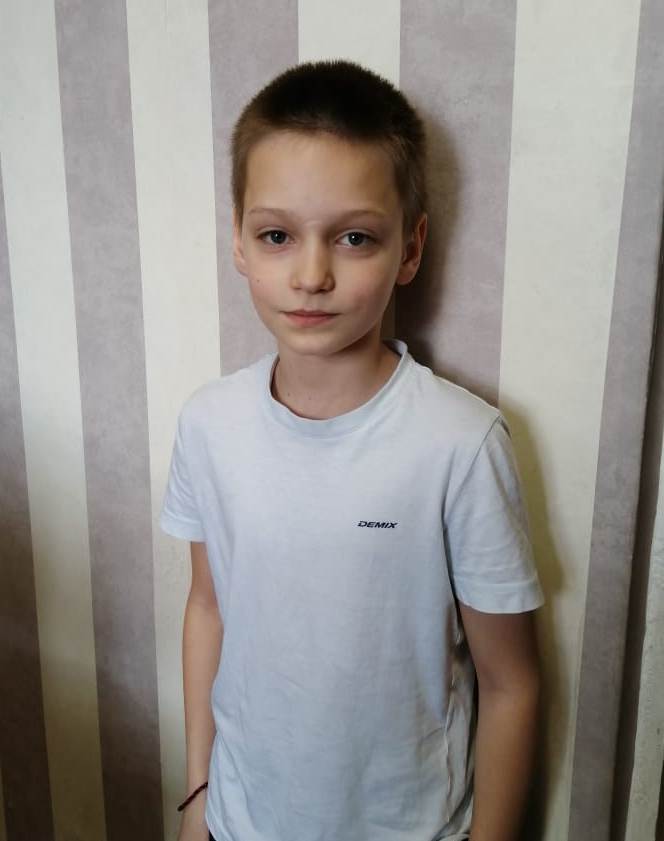 Алексей К.  Мальчик родился в июне 2008 годаГлаза серые, волосы  темно-русые	Алексей общительный, подвижный мальчик. В общении со взрослыми вежлив, доброжелателен, отзывчив. Дружеские отношения со сверстниками завязывает быстро. Мотивация к обучению сформирована. Поручения трудового характера выполняет добросовестно, проявляя инициативу и самостоятельность. Принимает участие во всех массовых и общественно-полезных мероприятиях, посещает занятия музыкальной и художественной студий, участвует в творческих конкурсах, занимается в спортивной секции.Возможные формы устройства: опека, приёмная семья